INFORMATIVA PRIVACY 
Regolamento UE 2016/679
Informativa personale dipendente e collaboratoreAi sensi e per gli effetti dell’Articolo 13 del Regolamento 679/2016/UE "General Data Protection Regulation", informiamo che Agenzia di Tutela della Salute della Val Padana tratta i dati personali forniti e liberamente comunicati dall'interessato. Agenzia di Tutela della Salute della Val Padana garantisce che il trattamento dei dati personali si svolge nel rispetto dei diritti e delle libertà fondamentali, nonché della sua dignità, con particolare riferimento alla riservatezza, all'identità personale e al diritto alla protezione dei dati personali.1. Finalità del trattamento dei dati personali Tutti i dati personali comunicati dall'interessato sono trattati per adempiere ad obblighi previsti dalla legge, connessi allo svolgimento delle funzioni istituzionali, e per esercitare un compito di interesse pubblico connesso all'esercizio di pubblici poteri, per assolvere gli obblighi ed esercitare i diritti specifici del titolare del trattamento o dell’interessato in materia di diritto del lavoro e della sicurezza sociale e protezione sociale, nonché per finalità di medicina preventiva e di medicina del lavoro, valutazione della capacità lavorativa del dipendente, diagnosi, assistenza o terapia sanitaria o sociale ovvero gestione dei sistemi e servizi sanitari sociali sulla base del diritto UE o degli Stati membri o conformemente al contratto con un professionista della sanità, in particolare per:l’inserimento nelle anagrafiche e nei database informatici aziendali;la gestione amministrativa ed economica del rapporto di lavoro subordinato o di collaborazione (rilevazione presenze, permessi, adempimenti fiscali, contabili, previdenziali, sicurezza ed igiene sul lavoro e formazione);la tracciabilità degli accessi alla rete Internet connessi all'eventuale svolgimento di controlli sporadici o difensivi (comunque preceduti da una prima fase di monitoraggio anonimo delle connessioni effettuate);l’archiviazione dei log degli accessi alla rete informatica dell'Ente in modalità non intellegibile allo stesso Titolare del trattamento ed esclusivamente destinati ad eventuali richieste dell’Autorità Giudiziaria;assolvere a specifiche richieste dell'interessato.Con il consenso dell’interessato, potranno essere effettuati ulteriori trattamenti connessi, ad esempio, all’utilizzo di nuove tecnologie.2. Le modalità del trattamento dei dati personali Il trattamento dei suoi dati personali avviene presso gli uffici aziendali, o qualora fosse necessario, presso i soggetti indicati al paragrafo 4, utilizzando sia supporti cartacei che informatici, per via sia telefonica che telematica, anche attraverso strumenti automatizzati atti a memorizzare, gestire e trasmettere i dati stessi, con l’osservanza di ogni misura cautelativa, che ne garantisca la sicurezza e la riservatezza. Il trattamento si svilupperà in modo da ridurre al minimo il rischio di distruzione o perdita, di accesso non autorizzato, di trattamento non conforme alle finalità della raccolta dei dati stessi. I suoi dati personali sono trattati nel rispetto del principio di minimizzazione, in modo lecito e secondo correttezza; sono raccolti per scopi determinati espliciti e legittimi; esatti e se necessario aggiornati; pertinenti, completi e non eccedenti rispetto alle finalità del trattamento.3. Natura della raccolta e conseguenze di un eventuale mancato conferimento dei dati personali Il conferimento dei dati personali dell'interessato è obbligatorio per le finalità previste al paragrafo 1. In mancanza dei dati, il contratto di lavoro non può essere eseguito. I dati personali sono conservati presso gli uffici aziendali e, qualora fosse necessario, presso i soggetti indicati al paragrafo 4.Ove il trattamento si basi sul consenso dell’interessato, l’eventuale revoca del consenso comporterà l’impossibilità di proseguire il trattamento; saranno comunque utilizzabili i dati raccolti prima della revoca.4. Comunicazione e diffusione dei dati personali I dati personali, ove necessario, possono essere comunicati a:enti pubblici e privati, laddove la comunicazione sia prevista dalla legge;collaboratori, dipendenti, fornitori e consulenti di Agenzia di Tutela della Salute della Val Padana, nell'ambito delle relative mansioni e/o di eventuali obblighi contrattuali, compresi i Responsabili dei trattamenti e gli Incaricati, nominati ai sensi del Regolamento 679/2016/UE;persone fisiche e/o giuridiche, pubbliche e/o private, quando la comunicazione risulti necessaria o funzionale allo svolgimento dell’attività di Agenzia di Tutela della Salute della Val Padana nei modi e per le finalità sopra illustrate;uffici postali, a spedizionieri e a corrieri per l’invio di documentazione e/o materiale;istituti di credito per la gestione d’incassi e pagamenti.I dati personali dell'interessato non vengono in alcun caso diffusi, con tale termine intendendosi il darne conoscenza in qualunque modo ad una pluralità di soggetti indeterminati, fatti salvi gli obblighi di legge.I dati sensibili dell'interessato, ossia i dati appartenenti alle categorie particolari di cui all’art. 9 del Reg. 2016/679, possono essere comunicati esclusivamente ai seguenti soggetti, enti od organizzazioni:organizzazioni sindacali ai fini della gestione dei permessi e delle trattenute sindacali relativamente ai dipendenti che hanno rilasciato delega;enti assistenziali, previdenziali e assicurativi e autorità locali di pubblica sicurezza a fini assistenziali e previdenziali, nonché per rilevazione di eventuali patologie o infortuni sul lavoro;Presidenza del Consiglio dei Ministri in relazione alla rilevazione annuale dei permessi per cariche sindacali e funzioni pubbliche elettive (D.Lgs. 165/2001);uffici competenti per il collocamento mirato, relativamente ai dati anagrafici degli assunti appartenenti alle “categorie protette”;enti di appartenenza dei lavoratori candidati in entrata (per definire il trattamento retributivo del dipendente);comitato di verifica per le cause di servizio e commissione medica territorialmente competente (per conseguire il parere definitivo di riconoscimento della causa di servizio ai sensi del D.P.R. 461/2001).I dati personali dell'interessato idonei a rivelare lo stato di salute, i certificati relativi ad infortuni sul lavoro, assenza per malattia, maternità, l’eventuale gestione dei dati relativi all'appartenenza a categorie protette, le convinzioni, politiche, religiose o di altro genere, vengono trattati al solo fine di adempiere agli obblighi derivanti dalla legge, da disposizioni contrattuali nazionali. Tali dati non vengono in alcun caso diffusi, con tale termine intendendosi il darne conoscenza in qualunque modo ad una pluralità di soggetti indeterminati, fatti salvi gli obblighi di legge.5. Titolare del trattamento dei dati personali Il Titolare del trattamento dei dati personali è l’Agenzia di Tutela della Salute della Val Padana, Via dei Toscani 1, 46100 Mantova. 6. Data Protection Officer (DPO) / Responsabile della Protezione dei dati (RPD) (Art. 13.1.b Regolamento 679/2016/UE)

Il Data Protection Officer/Responsabile della Protezione dei Dati individuato dall'ente è il seguente soggetto:Il Data Protection Officer è reperibile presso la sede aziendale di Agenzia di Tutela della Salute della Val Padana in Via dei Toscani 1, 46100 Mantova. In caso di istanze/comunicazione scritte da inviarsi in modalità digitale il Data Protection Officer può essere contattato utilizzando i recapiti istituzionali dell'ente (protocollo@pec.ats-valpadana.it) indicati sul sito web dell'Ente.7. Criteri utilizzati al fine di determinare il periodo di conservazione I dati personali saranno conservati per il periodo necessario a rispettare i termini di conservazione stabiliti nel Massimario di Scarto della Regione Lombardia. In ogni caso, i dati saranno saranno conservati per il periodo di tempo necessario al fine di gestire eventuali ricorsi/contenziosi.8. Diritti dell’Interessato 
Si comunica che, in qualsiasi momento, l’interessato può:chiedere al Titolare di accedere ai propri datichiedere al Titolare di rettificare i propri dati, ove tale rettifica non contrasti con la normativa vigente sulla conservazione dei dati   stessichiedere al Titolare di cancellare i propri dati, ove tale richiesta non contrasti con la normativa vigente sulla conservazione dei dati stessichiedere al Titolare di limitare il trattamento dei dati, nei casi previsti dall’art. 18 del Reg. UE 2016/679opporsi al trattamento per motivi connessi alla sua situazione particolare, nei casi previsti dall’art. 21 del Reg. UE 2016/679proporre reclamo al Garante per la protezione dei dati personali (maggiori informazioni disponibili nel sito internet www.garanteprivacy.it).Il/la sottoscritto/a (cognome e nome) . . . . . . . . . . . . . . . . . . . . . . . . . . . . . . . . . . . . . . . . . . . . . . . . . . . . . . . . . . . .dichiara di aver ricevuto e preso atto dell’informativa di cui all’Articolo 13 del Regolamento 679/2016/UE "General Data Protection Regulation".DPOPARTITA IVA E C.F.Via/PiazzaCAPComuneRappresentante del DPOLTA S.R.L.14243311009Via della Conciliazione, 1000193RomaRecupero Luigi Luogo e data Firma __________________________________ __________________________________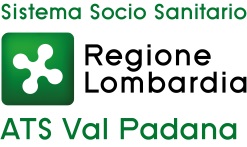 